01.03.2022  № 533О внесении изменений в постановление администрации города Чебоксары от 28.02.2020 № 435 «О включении в кадровый резерв администрации города Чебоксары»На основании протокола конкурсной комиссии по замещению вакантной должности муниципальной службы администрации города Чебоксары от 24.02.2022 № 3 и протокола заседания комиссии по вопросам проведения конкурса на замещение вакантной должности муниципальной службы в финансовом управлении администрации города Чебоксары и конкурса на включение в кадровый резерв на замещение должности муниципальной службы в финансовом управлении администрации города Чебоксары от 14.02.2022 № 1 (далее – конкурсные комиссии) администрация города Чебоксары п о с т а н о в л я е т: 1. Внести в приложение к постановлению администрации города Чебоксары от 28.02.2020 № 435 «О включении в кадровый резерв администрации города Чебоксары» изменение, включив в список лиц, включенных в кадровый резерв администрации города Чебоксары, граждан и муниципальных служащих, рекомендованных конкурсными комиссиями, сроком на три года согласно приложению к настоящему постановлению.2. Настоящее постановление вступает в силу со дня его официального опубликования.3. Контроль за исполнением  настоящего постановления возложить на заместителя главы администрации города – руководителя аппарата А.Н. Петрова.Глава администрации города Чебоксары 	                                         Д.В. СпиринПриложение к постановлению администрации города Чебоксары от 01.03.2022 №533Список лиц, включенных в кадровый резерв администрации  города Чебоксары___________________________________Чăваш РеспубликиШупашкар хулаАдминистрацийěЙЫШĂНУ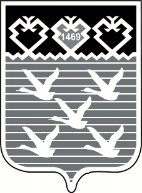 Чувашская РеспубликаАдминистрациягорода ЧебоксарыПОСТАНОВЛЕНИЕ№Фамилия, Имя, ОтчествоДата рожденияГруппа должностей кадрового резерваДолжность кадрового резерва (при соответствующем решении конкурсной комиссии по замещению вакантной должности муниципальной службы)Должность, место работы в настоящее время1Семенов Олег Сергеевич18.12.1967старшая–главный специалист-эксперт сектора автоматизированных систем финансовых расчетов  отдела юридического, информационного обеспечения и делопроизводства финансового управления администрации города Чебоксары2Семенова Ольга Сергеевна01.08.1988ведущая–главный специалист-эксперт управления физической культуры и спорта администрации города Чебоксары3Николаев Александр Александрович25.10.1991старшаяглавный специалист-экспертведущий специалист-эксперт сектора переустройства и перепланировок управления архитектуры и градостроительства администрации города Чебоксары4Артемьева Анна Михайловна25.12.1992старшаяглавный специалист-экспертведущий специалист-эксперт отдела архитектуры, городской эстетики и дизайна управления архитектуры и градостроительства администрации города Чебоксары5Алексеева Наталия Васильевна15.04.1968старшаяглавный специалист-экспертведущий специалист-эксперт отдела ЗАГС администрации города Чебоксары6Машинова Алина Михайловна13.10.1977старшаяглавный специалист-экспертвременно безработная7Евграфова Наталья Юрьевна21.03.1996старшаяглавный специалист-экспертсекретарь руководителя МБУ "Централизованная бухгалтерия г. Чебоксары"8Калашников Виктор Анатольевич25.03.1977ведущаяначальник управлениязаместитель директора по общим вопросам АО «Инженерная защита»9Туголукова Светлана Альбертовна24.01.1986старшаяглавный специалист-экспертведущий специалист-эксперт отдела ЗАГС администрации города Чебоксары10Оргеева Анастасия Петровна22.07.1996старшаязаведующий секторомглавный специалист-эксперт отдела молодежного развития управления информации, общественных связей и молодежной политики администрации города Чебоксары11Жаров Денис Александрович07.08.1992старшаязаведующий секторомглавный специалист-эксперт сектора торговли администрации Московского района города Чебоксары12Ярадова Ирина Владимировна 01.03.1989 старшаязаведующий секторомглавный специалист-эксперт-пресс-секретарь администрации Московского района города Чебоксары13Данилова Ольга Ильинична13.02.1989старшаязаведующий секторомзаместитель директора МБОУ «СОШ № 22 им. Героя РФ Н.Ф. Гаврилова» г. Чебоксары 14Сёмина Кристина Александровна21.12.1998старшаяглавный специалист-экспертглавный специалист сектора кадровой работы отдела муниципальной службы и кадров администрации города Чебоксары15Емельянова Анастасия Петровна23.07.1997старшаяглавный специалист-экспертведущий специалист отдела муниципальной службы и кадров администрации города Чебоксары